Kedves Táborozók, kedves Szülők!A gólyatábor hamarosan indul! A gyülekező helye: DÉLI PÁLYAUDVAR, a 10. vágány előtt! (Lásd a térképen!)A gyülekező ideje: 2023. augusztus 23. 9 órától 9:45-ig. A 9:45 után érkezőknek nem tudjuk garantálni a táborban való részvételt!A táborból hazaérkezni előreláthatólag 2023. augusztus 26-án, 15:49-kor fogunk, a DÉLI PÁLYAUDVARRA.Mindenkit nagyon várunk!Bármilyen gólyatáborhoz kapcsolódó kérdéssel az alábbi emailcímen keressenek:nagy.sandor@berzeviczy.hu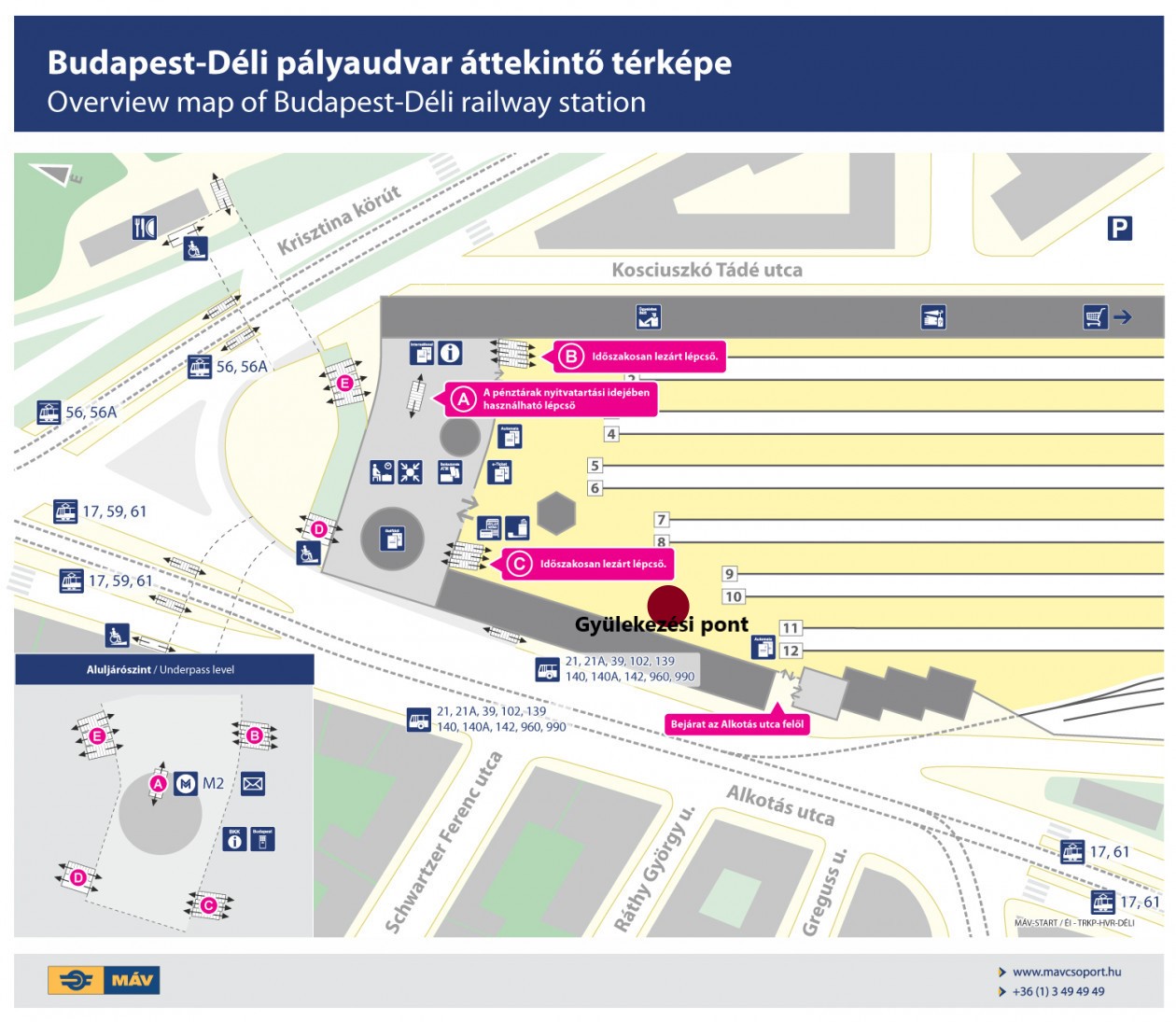 